ANFORDERUNG EINES BUCHHALTUNGSBELEGSüber die Einzahlung der VerwaltungsleistungsgebührRechnungsname:     ……………………………………………………...Rechnungsanschrift:     ……………………………………………………...Postanschrift:     ……………………………………………………...Einzahlungsdatum:       Jahr       Monat       TagArt der Einzahlung: am Bankautomaten / per Postscheck (das Entsprechende ist zu unterstreichen)Nummer des Einzahlungsbelegs: (Bezugsnummer bzw. Scheckcode)     ……………………………………………………...Eingezahlte Summe:      …………………………………Datum:       Jahr       Monat       Tag								………………………………….									UnterschriftWir setzen Sie davon in Kenntnis, dass wir den Buchhaltungsbeleg innerhalb von 15 Tagen per Post an die angegebene Postanschrift schicken.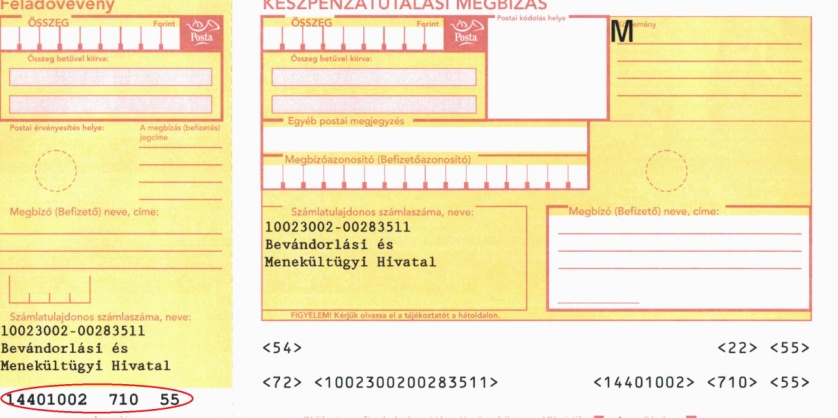 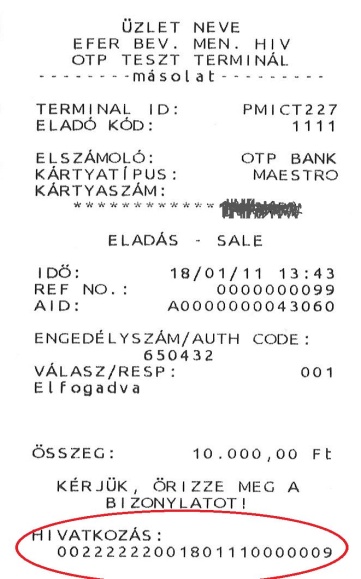 